                 JEDILNIK ŠOLA      7. – 11. november  2022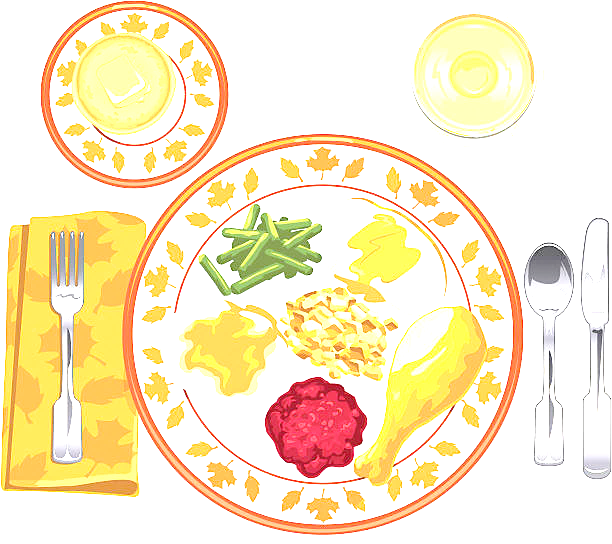 PONEDELJEK TOREKSREDA ČETRTEK                                                      PETEK – MARTINOVA POJEDINA                                                                                                                              DOBER TEK!                                                                                                                                              ALERGENIMalica:POLNOZRNATI KORUZNI KOSMIČI Z MEDOM, MLEKO, HRUŠKEGLUTEN, MLEKOKosilo:KOSTNA JUHA Z ZAKUHO, VRTNARSKA OMAKA S TELEČJIM MESOM, METULJČKI, ZELENA SOLATA, SOKZELENA, GLUTEN, JAJCAMalica:ČRNA ŽEMLJA, PREŠANA ŠUNKA, KISLA KUMARICA, ZELIŠČNI ČAJGLUTENZdrava šola:MANDARINEKosilo:JEŠPRENJ S SUHIM MESOM, KRUH, JABOLČNA PITA, SOKGLUTEN, JAJCA, MLEKO, OREŠKIMalica:BEL KRUH, NUTELLA, MLEKO, JABOLKAGLUTEN, MLEKO, OREŠKIKosilo:SEGEDIN, KROMPIR V KOSIH, BANANA, VODAGLUTENMalica:ZRNAT KRUH, TUNIN NAMAZ, PAPRIKA, ŠIPKOV ČAJGLUTEN, MLEKO, RIBEZdrava šola:KAKIKosilo:ZELENJAVNA KREMNA JUHA, GRATINIRANE PALAČINKE S SKUTO, KOMPOTGLUTEN, JAJCA, MLEKOMalica:MAKOVKA, SADNI JOGURT, MEŠANO SADJEGLUTEN, MLEKOKosilo:GOVEJA JUHA Z ZAKUHO, PIŠČANČJA KRAČA, MLINCI, DUŠENO RDEČE ZELJE, SOK ZELENA, GLUTEN, JAJCA